ContentsExecutive Summary	iiAppendix A	Process used to select the case studies	A-1Appendix B	Case study:  Australian Animal Health Laboratory (AAHL)	B-1Appendix C	Case study: Cotton Varieties	C-1Appendix D	Case study:  LASC Longwall Automation	D-1Appendix E	Case study:  OptiCOOL	E-1Appendix F	Case study: Aquaculture feed and prawn breeding	F-1Appendix G	Case study: Textor Technologies	G-1Appendix H	Case study: Integrated water resource assessments	H-1List of boxesBox ES 1	Selected highlights from the case studies	iiiBox 1	Summary of key findings - AAHL	16Box 2	Summary of key findings - Cotton	18Box 3	Summary of key findings - Longwall	20Box 4	Summary of key findings - OptiCOOL	22Box 5	Summary of key findings - Prawns	24Box 6	Summary of key findings - Textor	26Box 7	Summary of key findings - Water	28Box 8	Other non-quantified benefits in the water case study	39Box C1	GM cotton and benefits of Bollgard® II	C-7Box D1	Goals of LASC Longwall Automation extension project: 2005 – 2007	D-6Box D2	Outputs of LASC Longwall Automation project	D-8Box D3	A recent coal mine fatality	D-17Box E1	Extensions of OptiCOOL capabilities: fault detection and diagnostics	E-8Box F1	Gold Coast Marine productivity gains	F-9Box F2	Impact of CSIRO’s media strategy on adoption rates	F-15List of figuresFigure 1	AAHL – Impact evaluation diagram	18Figure 2	CSIRO Cotton varieties – Impact evaluation diagram	20Figure 3	Longwall automation – Impact evaluation diagram	22Figure 4	OptiCOOL – Impact evaluation diagram	24Figure 5	Aquaculture feed and prawn breeding – Impact evaluation diagram	26Figure 6	Textor – Impact evaluation diagram	28Figure 7	Integrated Water Resource Assessments - Impact evaluation diagram	30Figure 8	CSIRO Chart – Delivering positive impact	41Figure B1	AAHL – impact	B-21Figure C1	Cotton production in Australia - Bales	C-2Figure C2	Outcomes and impacts of new cotton varieties through the cotton production value chain	C-11Figure C3	Adoption of CSIRO cotton varieties versus US varieties in Australia – percent of cotton seeds sown	C-15Figure C4	Cotton growing productivity – Australia and international competitors	C-18Figure C5	Australia’s annual cotton exports	C-19Figure C6	Australian cotton yield (bales per hectare) - 1989/90 to 2013/14	C-20Figure C7	Total cotton cultivation area in Australia, 1989/90 to 2013/14 (hectares)	C-21Figure C8	CSIRO Cotton varieties - impact	C-25Figure D1	Fatality rates from coal mining	D-16Figure D2	Adoption of longwall automation in Australian underground coal mining	D-18Figure D3	Underground coal production in Australia in the Base Case and with CSIRO longwall automation technology: 2008-09 to 2024-25 (in kilo tonnes)	D-20Figure D4	Additional coal production in Australia due to CSIRO longwall automation technology: 2008-09 to 2024-25 (kilo tonnes)	D-20Figure D5	Longwall automation – impact	D-24Figure E1	BuildingIQ employment	E-7Figure E2	OptiCOOL – impact	E-16Figure F1	Australia’s prawn production and trade by dollar value	F-2Figure F2	Australian uptake of CSIRO prawn breeds	F-14Figure F3	Projected sales of Novacq™	F-15Figure F4	Net benefits of prawn breeding versus prawn breeding + novel prawn feed	F-20Figure F5	Aquaculture feed and prawn breeding – Impact evaluation diagram	F-22Figure G1	Textor project – impact	G-9Figure H1	Timeline of cumulative water resource assessment capabilities	H-13Figure H2	CSIRO Integrated Water Assessments - impact	H-39List of tablesTable 1	Triple bottom line (TBL) impact categories	4Table 2	Summary of the 2006 ACIL Tasman assessment	7Table 3	Summary of the 2010 ACIL Tasman assessment	10Table 4	Summary of the 2014 DAE assessment	11Table 5	Summary of Case Study costs and benefits	32Table 6	Indicative annualized benefits and costs by case study, 5% discount rate, 7% in brackets	36Table 7	CSIRO’s Flagships	47Table B1	AAHL resourcing (‘000)	B-2Table B2	AAHL expenditure (‘000)	B-2Table B3	Impacts and Outcomes of AAHL research	B-12Table B4	Present value of total direct costs of an FMD outbreak over 10 years by type of outbreak and control strategy ($billion)	B-16Table B5	Present value of total direct costs of an FMD outbreak over 10 years by type of outbreak and availability of vaccination option ($billion)	B-16Table B6	Expected cost of a FMD outbreak in Australia with and without AAHL (in present value terms over 10 years)	B-18Table B7	Estimate of AAHL’s annual benefits in relation to FMD under alternative assumptions	B-18Table B8	Expected cost of a FMD outbreak in Australia with and without AAHL – no vaccine (in present value terms over 10 years)	B-19Table C1	CSIRO staff working on cotton varieties project	C-5Table C2	Cotton varieties research project inputs ($ million)	C-5Table C3	Key CSIRO capabilities used in cotton varieties project	C-8Table C4	CSIRO cotton varieties, 1983 - present	C-9Table C5	Awards	C-10Table C6	Market and non-market impacts from CSIRO’s cotton research	C-12Table C7	CSIRO input costs adjusted for inflation	C-23Table C8	CSIRO cotton varieties benefit valuation	24Table D1	Longwall project: Costs and funding	D-4Table D2	Net IP revenue for CSIRO’s longwall mining technology	D-5Table D3	Key CSIRO capabilities used in longwall automation project	D-5Table D4	Outcomes and Impacts of CSIRO Longwall mining technology	D-11Table D5	Calculation of the value of additional coal production enabled by longwall automation	D-19Table D6	Estimation of total benefits of longwall automation attributable to CSIRO	D-21Table D7	Total incremental costs associated with longwall automation	D-22Table E1	CSIRO OptiCOOL R&D funding	E-4Table E2	CSIRO Capabilities used in developing OptiCOOL	E-4Table E3	Awards and recognition	E-6Table E4	OptiCOOL R&D - impacts and outcomes	E-8Table E5	OptiCOOL patents	E-10Table E6	Key assumptions in benefit valuation analysis	E-13Table E7	Estimation of benefits	E-14Table F1	CSIRO support for prawn related R&D	F-4Table F2	External support for prawn related R&D (cash co-invested)	F-5Table F3	External support for prawn related R&D (in-kind)	F-5Table F4	CSIRO prawn breeding project capabilities and activities	F-5Table F5	CSIRO novel prawn feed project capabilities and activities	F-6Table F6	Outcomes and impacts from CSIRO’s prawn related research	F-11Table F7	Prawn breeding benefits	F-19Table F8	Prawn breeding costs	F-19Table F9	Benefits of prawn breeding and novel feed	F-21Table F10	Novel prawn feeds costs	F-21Table G1	Textor project — financial contributions 2009–14	G-3Table G2	CSIRO Textor project outcomes and impacts	G-6Table H1	Significant contributions by external partners	H-4Table H2	Common activities across all sustainable yields assessments	H-14Table H3	Awards related to water resources assessments (2009-2014)	H-18Table H4	Summary of impacts	H-25Table H5	Costs and benefits of WRA impacts and activities	H-38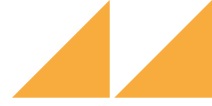 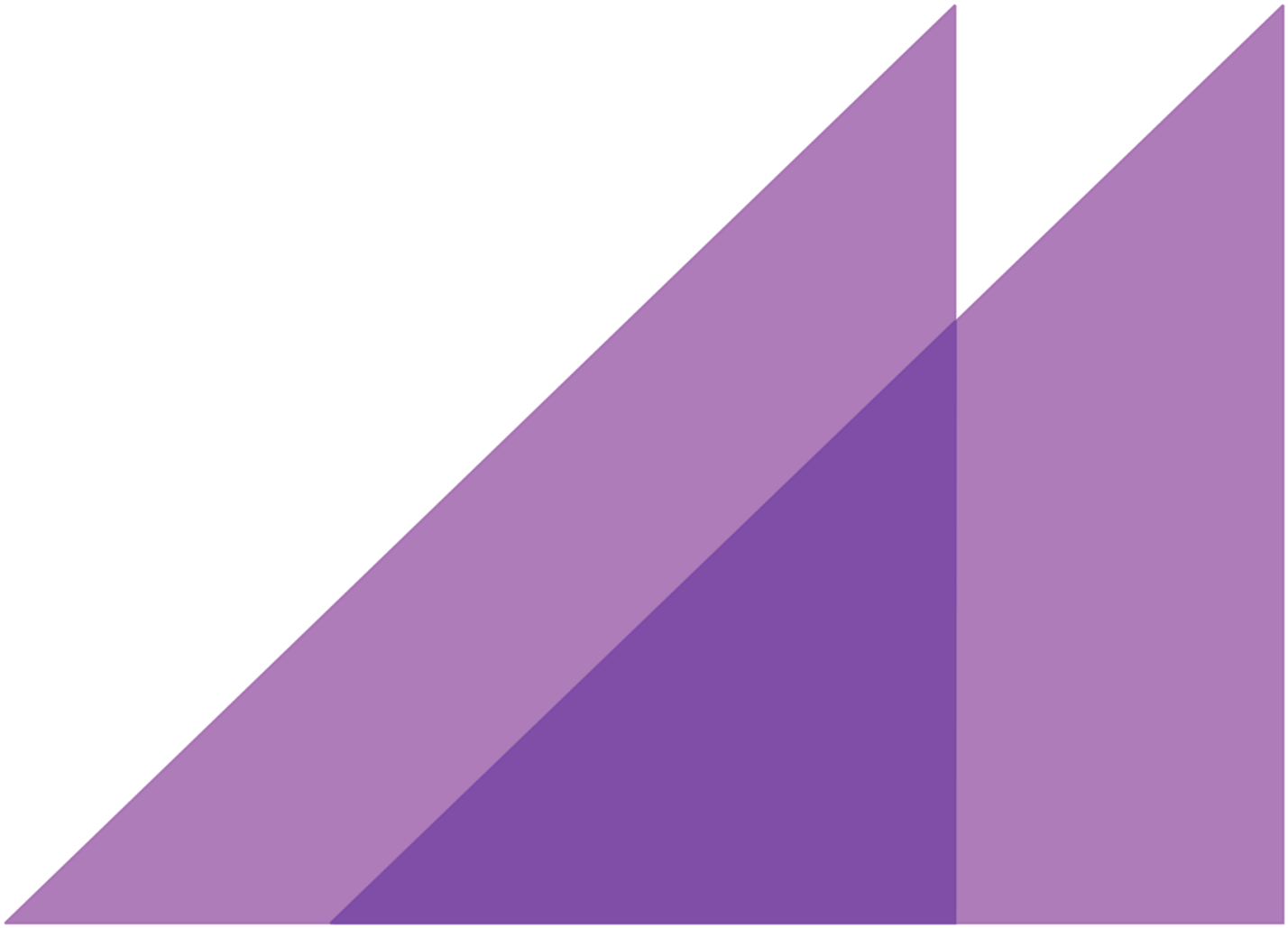 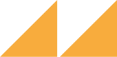 